Civility and Community

Speakers:

https://www.desmoinesfoundation.org/civility-initiative.aspx 
Series Speakers
Mr. Bill Bishop, author of The Big Sort 
Dr. P.M. Forni, professor at Johns Hopkins University and author of Choosing Civility 
Chairman Jim Leach, Chairman of the National Endowment for the Humanities 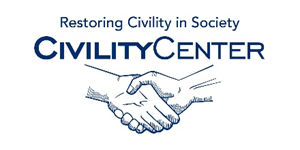 http://www.oshkoshcivilityproject.org/speakers-bureau.html 
Core Team - Oshkosh Civility ProjectLexi Ballweg - Oshkosh Area School DistrictKaren Fredrick - West Side Tire & AutoKarlene Grabner - Oshkosh Area Community FoundationTom Grogan, facilitator - UW OshkoshLiz Hebbe - U.S. Cellular - OshkoshKaren Heikel - UW OshkoshKemp Jones - Our Savior's Lutheran ChurchColleen Merrill - UW OshkoshSue Panek - Oshkosh Area United WayZack Pawlosky - Technology Director -  Student and EntrepreneurStew Rieckman - Oshkosh NorthwesternWalter Scott - Independence Financial LLCJoe Wiedenmeier - PFLAGhttp://paradisevalley.libguides.com/content.php?pid=328684&sid=3122539 
The Role of Mass Media in our Uncertain and Uncivil SocietyPresenter:  Dr. John CraftThursday, February 13th @ 12-1:15 pm KSC1000BAnchor Class:  COM100http://cathylewis.com/ 
Cathy is an entertaining and interactive speaker who helps audiences discover how to use their personal power to leave a meaningful mark in their workplaces and communities.http://www.dilenschneider.com/civility2012.php 
Variety of Speakers

http://www.tcu360.com/campus/2013/02/17139.jim-wright-symposium-brings-local-politicians-speak-civility 
Speaker and Article
